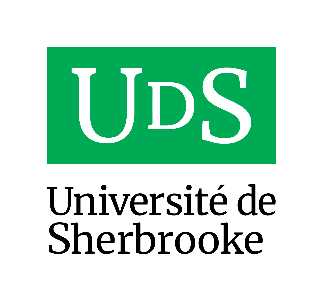 PLANIFICATION DÉTAILLÉE (plans de séance)Numéro du cours : Indiquez le numéro du cours1er TEMPS PÉDAGOGIQUE – PRÉPARATIONAccueilDescription ou schéma de la formation de la classeObjectif(s) et déroulement de la séanceDurée :ÉchauffementTâche d’apprentissage # 1 : Nom de la tâcheTâche d’apprentissage # 1 : Nom de la tâcheDurée :1er TEMPS PÉDAGOGIQUE – PRÉPARATION1er TEMPS PÉDAGOGIQUE – PRÉPARATION1er TEMPS PÉDAGOGIQUE – PRÉPARATIONIntention pédagogique de la tâcheMatérielSchéma de l’organisation du groupe durant la tâcheDescription de la tâcheQuestions de clarification2e TEMPS PÉDAGOGIQUE – RÉALISATION2e TEMPS PÉDAGOGIQUE – RÉALISATION2e TEMPS PÉDAGOGIQUE – RÉALISATIONErreurs anticipéesCritères de réussiteVariantesConsignes de transition vers la prochaine tâche3e TEMPS PÉDAGOGIQUE – INTÉGRATION3e TEMPS PÉDAGOGIQUE – INTÉGRATIONDurée :Prise de conscience des apprentissagesRetour sur le vécuTransfert